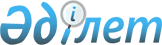 Вопросы инвестиционных приватизационных фондов
					
			Утративший силу
			
			
		
					Постановление Правительства Республики Казахстан от 1 августа 1997 г. N 1208. Утратило силу постановлением Правительства Республики Казахстан от 20 октября 2021 года № 755,
      Сноска. Утратило силу постановлением Правительства РК от 20.10.2021 № 755.
      Во исполнение Указа Президента Республики Казахстан, имеющего силу Закона, U952255_ "О хозяйственных товариществах" Правительство Республики Казахстан ПОСТАНОВЛЯЕТ: 
      1. Утвердить прилагаемые: 
      Положение об особенностях подготовки и проведения общего собрания акционеров инвестиционных приватизационных фондов; 
      типовую форму бюллетеня для заочного голосования; 
      план мероприятий по преобразованию инвестиционных приватизационных фондов. 
      2. Департаменту управления государственным имуществом и активами Министерства финансов Республики Казахстан в целях формирования реестров акционеров инвестиционных приватизационных фондов в месячный срок предоставить инвестиционным приватизационным фондам сведения о гражданах Республики Казахстан, вложивших в инвестиционные приватизационные фонды приватизационные инвестиционные купоны, по заявлениям инвестиционных приватизационных фондов произвести уточнение указанных сведений. 
      3. Установить, что ответственность за полноту и достоверность вышеуказанных сведений, предоставленных Акционерным Народным Сберегательным Банком Казахстана, несет Департамент управления государственным имуществом и активами Министерства финансов Республики Казахстан. 
      4. Департаменту по приватизации Министерства финансов Республики Казахстан: 
      в двухмесячный срок произвести сбор и анализ отчетов инвестиционных приватизационных фондов, включающих в себя информацию, предусмотренную Положением об инвестиционных приватизационных фондах, а также дату проведения первого общего собрания акционеров инвестиционного приватизационного фонда, и рекомендовать инвестиционным приватизационным фондам провести их перерегистрацию, реорганизацию либо ликвидацию; 
      до проведения первого общего собрания акционеров завершить оформление прав инвестиционных приватизационных фондов на приобретенные ими государственные пакеты акций за приватизационные инвестиционные купоны путем подписания с каждым инвестиционным приватизационным фондом договоров купли-продажи указанных акций, а в случае отсутствия государственной регистрации эмиссии акций - на соответствующие доли участия в уставном капитале акционерного общества; 
      обеспечить возможность акционерам инвестиционных приватизационных фондов ознакомления с отчетами инвестиционных приватизационных фондов и получения бюллетеней для заочного голосования в отделениях связи или филиалах Акционерного Народного Сберегательного Банка Казахстана до опубликования в печати информации о проведении общих собраний акционеров инвестиционных приватизационных фондов. 
      5. Акционерному Народному Сберегательному Банку Казахстана в месячный срок передать инвестиционным приватизационным фондам отрывные талоны приватизационных инвестиционных купонов. 
      6. Настоящее постановление вступает в силу со дня опубликования. 
      Премьер-Министр
        Республики Казахстан
      ПОЛОЖЕНИЕ 
      об особенностях подготовки и проведения 
      общего собрания акционеров инвестиционных 
      приватизационных фондов 
      Настоящее Положение разработано и вводится в действие в соответствии с Законом Республики Казахстан от 14 июля 1997 г. Z970159_ "О внесении дополнении в Указ Президента Республики Казахстан, имеющий силу Закона, "О хозяйственных товариществах". 
      1. Первое общее собрание акционеров инвестиционного приватизационного фонда должно быть проведено после получения рекомендаций от Департамента по приватизации Министерства финансов Республики Казахстан о проведении их перерегистрации, реорганизации либо ликвидации и не позднее шести месяцев с даты вступления настоящего Положения в силу. 
      Инвестиционный приватизационный фонд должен сформировать реестр в течение одного месяца со дня получения сведений о гражданах Республики Казахстан, вложивших в них свои приватизационные инвестиционные купоны. 
      Ведение реестра акционеров инвестиционные приватизационные фонды обязаны поручить профессиональному участнику рынка ценных бумаг специализированной организации, имеющему лицензию на осуществление деятельности по ведению реестров держателей ценных бумаг. 
      2. О предстоящем созыве первого общего собрания акционеры извещаются путем опубликования в средствах массовой информации соответствующего сообщения. 
      Сообщение о проведении первого общего собрания должно быть опубликовано не менее чем в двух республиканских органах печати, свободно распространяемых на всей территории Республики Казахстан, тиражом не менее тридцати тысяч экземпляров, на русском и казахском языках. 
      В сообщении о проведении первого общего собрания акционеров инвестиционного приватизационного фонда должны быть указаны: 
      наименование и место нахождения инвестиционного приватизационного фонда; 
      дата, время и место проведения общего собрания; 
      вопросы, включенные в повестку для общего собрания, порядок и условия ознакомления с информацией, подлежащей представлению акционерам при подготовке к проведению общего собрания. 
      Указанное сообщение о проведении общего собрания акционеров должно быть опубликовано не позднее чем за сорок дней до даты проведения собрания. 
      3. Право на участие в общем собрании акционеров инвестиционного приватизационного фонда лично или через представителей имеют все жители Республики Казахстан, вложившие приватизационные инвестиционные купоны в соответствующий инвестиционный приватизационный фонд и включенные в реестр его акционеров. 
      Первое общее собрание акционеров инвестиционного приватизационного фонда правомочно принимать решения при любом количестве присутствующих акционеров. 
      4. Решения, за исключением случаев, предусмотренных пунктом 5 настоящего Положения, принимаются простым большинством голосов акционеров, принявших участие в голосовании. 
      5. Решения по вопросам изменения устава, установления размера уставного фонда, ликвидации или реорганизации инвестиционного приватизационного фонда, выборов и отзыва членов его органов, порядка распределения прибыли и покрытия убытков принимаются не менее чем двумя третями от числа голосов акционеров, участвующих в голосовании. 
      6. Голосование на общем собрании акционеров инвестиционного приватизационного фонда осуществляется в форме заочного или смешанного (очного с дополнением заочного) голосования путем рассылки (раздачи) бюллетеней для заочного голосования, их заполнения и направления в адрес инвестиционного приватизационного фонда его акционерами. 
      При проведении заочного голосования должны соблюдаться следующие требования: 
      для принятия решений по вопросам повестки дня должны использоваться бюллетени единой формы (прилагается); 
      бюллетень для голосования должен содержать полное наименование инвестиционного приватизационного фонда, дату проведения собрания, формулировку каждого вопроса и очередность его рассмотрения, варианты голосования по каждому вопросу, поставленному на голосование, выраженные словами "за", "против", "воздержался", указание о том, что бюллетень должен быть подписан голосующим; 
      при голосовании по вопросам избрания членов органов инвестиционного приватизационного фонда бюллетень должен содержать сведения о кандидатах, с указанием их фамилий, имен, отчеств (если имеется); 
      при голосовании засчитываются голоса по тем вопросам, по которым голосующими оставлен только один из возможных вариантов голосования. 
      7. Порядок проведения заочного голосования в соответствии с требованиями настоящего Положения, текст бюллетеня для заочного голосования, дата окончания приема инвестиционным приватизационным фондом заполненных бюллетеней определяются наблюдательным советом инвестиционного приватизационного фонда. 
      Ответственность за регистрацию бюллетеней и их сохранность несет наблюдательный совет инвестиционного приватизационного фонда. 
      Протокол об итогах голосования подписывается членами наблюдательного совета. 
      8. На первом общем собрании акционеров заслушивается отчет управляющего инвестиционным приватизационным фондом о финансовом состоянии фонда с предоставлением помимо требуемой законодательством информации также следующих сведений: 
      об операциях по приобретению инвестиционным приватизационным фондом ценных бумаг; 
      об операциях по отчуждению инвестиционным приватизационным фондом ценных бумаг; 
      о расходах инвестиционного приватизационного фонда. 
      9. О проведенном общем собрании акционеров и принятых им решениях наблюдательный совет инвестиционного приватизационного фонда в десятидневный срок обязан уведомить Департамент по приватизации Министерства финансов Республики Казахстан. 
      10. В соответствии с принятым на общем собрании решением инвестиционные приватизационные фонды подлежат перерегистрации в связи с внесением в их уставы изменений и дополнений, касающихся предмета деятельности фондов. 
      После осуществления указанной перерегистрации фонды прекращают свою деятельность в качестве инвестиционных приватизационных фондов и вправе в соответствии с действующим законодательством и их уставами осуществлять любую деятельность, в том числе действовать на рынке ценных бумаг в качестве инвестиционного фонда. 
      11. Инвестиционные приватизационные фонды, которые не провели в 
      установленные настоящим Положением сроки общие собрания акционеров,
      а также не прошедшие в течение трех месяцев со дня проведения
      первого общего собрания акционеров перерегистрацию и в соответствии с
      пунктом 10 настоящего Положения, подлежат принудительной ликвидации
      в судебном порядке по требованию уполномоченного государственного
      органа.
      Форма
      БЮЛЛЕТЕНЬ ДЛЯ ЗАОЧНОГО ГОЛОСОВАНИЯ
      на общем собрании акционеров инвестиционного
      приватизационного фонда
      ИПФ АО _________
      Адрес __________
      Вкладчик купонов
      Фамилия                  Имя                   Отчество
      ___________________      ________________      _____________________
      Адрес: _____________________________________________________________
      (если адрес менялся, указать адреса, начиная  с 1 января 1994 года):
      1. _________________________________________________________________
      2. _________________________________________________________________
      Новое удостоверение личности N _____________________
      Старый паспорт: серия _______ N ________ выдан: кем ____ где________
      Количество сданных купонов: _________ Чековая книжка N _______
      (10 купонов дают акционеру право на один голос)
      Решения акционера по вопросам повестки дня:
      Пожалуйста, поставьте Х, чтобы указать Ваш выбор (Ваше решение):
                                                За   Против  Воздержались
      1. Одобрение отчета Ревизионной комиссии 
      2. Одобрение отчета ИПФ эа период _______ 
      _________________________________________
      3. Преобразование НПФ АО открытого типа в
      _________________________________________
      4. Одобрение новой редакции Устава АО
      _________________________________________
      5. Увеличение уставного капитала до ______
      тенге
      6. Избрание Наблюдательного совета (Совета
      директоров) из ____________(число) членов
      из следующего списка:
      I.
      II.
      III.
      IV.
      V.
      VI.
      VII.
      7. Избрание президента (указать фамилии
      кандидатов)
      8. Избрание ревизионной комиссии (указать
      фамилии кандидатов)
      9. Избрание аудитора (указать фамилии
      кандидатов)
      10. Другие вопросы
      Дата _______________               Подпись акционера _______________
      По этому бюллетеню следует принять участие в голосовании на
      общем собрании акционеров инвестиционного приватизационного фонда в
      том случае, если Вы или Ваш представитель не смогут участвовать в
      общем собрании. В таком случае Вам нужно заполнить бюллетень и
      отослать его по вышеуказаннному адресу к ___________(число).
      Бюллетень, полученный после указанного срока, не будет учитываться
      при подсчете голосов. (Бюллетень должен быть заполнен чернилами
      синего цвета).
      План мероприятий 
      по преобразованию инвестиционных
      приватизационных фондов
      Сноска. Внесены изменения - постановлением Правительства РК
      от 24 марта 1998 г. N 258  
      P980258_
      .
      ---------------------------------------------------------------------
      N !     Мероприятие    !Сроки реализации !Ответственные за исполнение
        !                    !     
               !
      ---------------------------------------------------------------------
      1 !          2         !         3       !             4
      ---------------------------------------------------------------------
      1. Опубликование в СМИ   сразу после      Пресс-служба Правительства
         постановления         подписания
         Правительства
      2. Проведение            не позднее       Департамент по приватизации
         дополнительного       1 месяца         Минфина, Департамент
         купонного аукциона                     госимущества и активов
         по погашению остатков                  Минфина
         купонов на счетах ИПФ
      3. Передача уточненных   не позднее       Информационно-учетный
         реестров вкладчиков   1 месяца         центр Департамента
         ПИКов, программного                    госимущества и активов
         обеспечения по                         Минфина, Народный Банк
         управлению реестром                    Казахстана
         и отрывных талонов
         ПИКов в ИПФ
      4. Подготовка            не позднее       НАМИ совместно с НКЦБ
         рекомендаций и        1 месяца         (по согласованию)
         методик для ИПФ по
         преобразованию и
         проведению общих
         собраний акционеров
      5. Организация           в течение        КазТАГ
         разъяснительной       1-4 месяцев
         кампании по порядку
         проведения общих
         собраний акционеров
         ИПФ
      6. Проведение            ежемесячно       НАМИ совместно с НКЦБ
         обучающих семинаров                    (по согласованию)
         для ИПФ по проведению
         общего собрания
         акционеров и их
         преобразованию
      7. Утверждение порядка   не позднее       Минтранском,
         обеспечения           1 месяца         Народный Банк
         возможности                            Казахстана
         предоставления
         бюллетеней для
         заочного
         голосования и
         ознакомления с
         отчетами ИПФ
      8. Сбор отчетов ИПФ      не позднее       Департамент по
                               2 месяцев        приватизации Минфина
      9. Анализ отчетов ИПФ    не позднее       То же
                               3 месяцев
      10.Контроль за           не позднее       То же
         обеспечением          4 месяцев
         возможности
         акционеров ИПФ
         ознакомления с
         отчетами и получения
         бюллетеней для
         заочного голосования
      11.Контроль за           не позднее       То же
         проведением ИПФ       11 месяцев
         общих собраний
         акционеров
      12.Анализ состояния      не позднее       То же
         ИПФ, решений их       6 месяцев
         общих собраний и
         организация
         ликвидационных
         процедур по тем
         ИПФ, которые не
         провели общих
         собраний
      13.Проведение тендера    не позднее       То же
         среди ИПФ, желающих   7 месяцев
         приобрести активы и
         обязательства
         ликвидирующихся
         фондов
      14.Перерегистрация ИПФ   не позднее       Минюст
         в органах юстиции     12 месяцев
      15.Разработка и          не позднее       НКЦБ (по согласованию)
         утверждение           1 месяца
         нормативных актов,
         регулирующих
         деятельность ИФ и
         их управляющих
         компаний на рынке
         ценных бумаг
      16.Утверждение           не позднее       НКЦБ (по согласованию)
         порядка регистрации   2 месяцев
         эмиссии акций ИФ
      17.Регистрация эмиссий   не позднее       НКЦБ (по согласованию)
         акций ИФ и АО,        7 месяцев
         преобразованных из
         ИПФ
      18.Внесение предложений  не позднее       Минфин, НКЦБ
         по внесению изменений 1 месяца         (по согласованию)
         в налоговое
         законодательство в
         части льготного
         налогообложения ИПФ
      19.Контроль за           не позднее       НКЦБ (по согласованию)
         зачислением акций     8 месяцев        совместно с Департаментом
         преобразованных ИПФ                    по приватизации Минфина
         на счета акционеров
         у регистраторов
      Сноска. После вступления в силу постановления Правительства Республики Казахстан. 
					© 2012. РГП на ПХВ «Институт законодательства и правовой информации Республики Казахстан» Министерства юстиции Республики Казахстан
				 Утвержденопостановлением Правительства
Республики Казахстан
от 1 августа 1997 г. N 1208Приложение Утвержденпостановлением Правительства
Республики Казахстан
от 1 августа 1997 г. N 1208